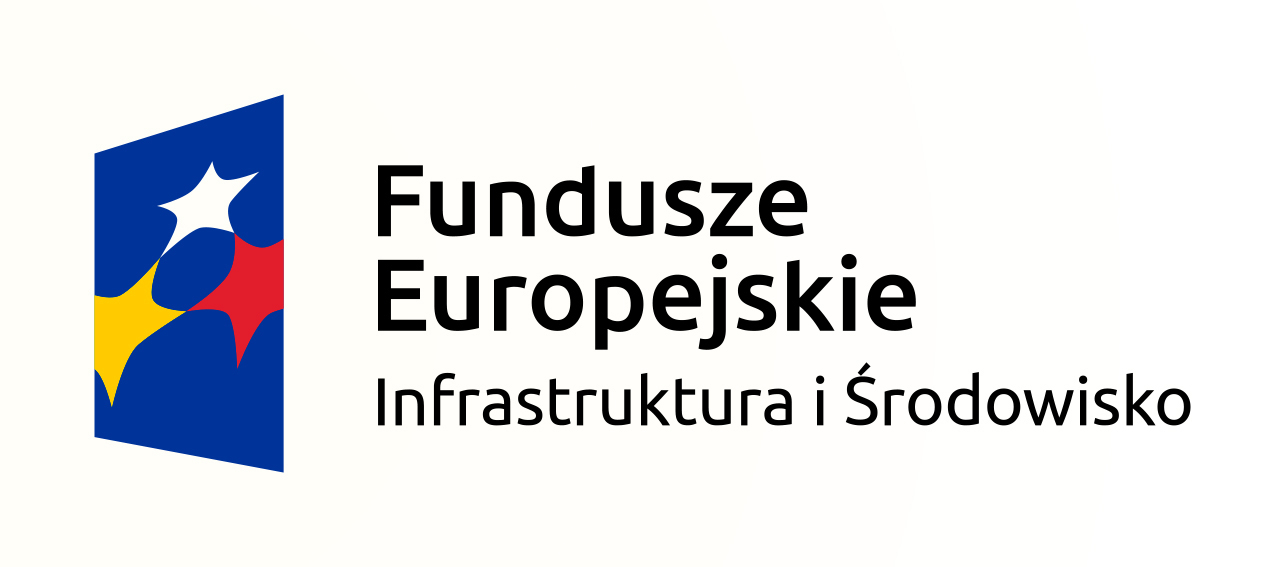 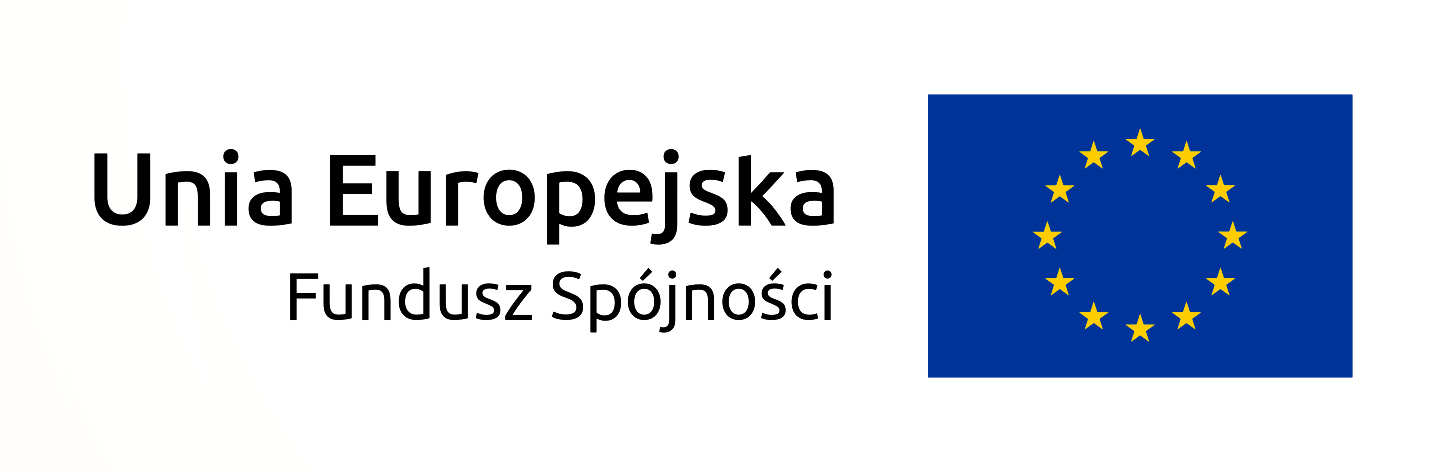 „Zabezpieczenie obszarów chronionych Gminy Nysa – obszar Natura 2000 Forty Nyskie – poprzez ukierunkowanie ruchu turystycznego”Projekt współfinansowany przez Unię Europejską ze środków Funduszu Spójności w ramach Programu Operacyjnego Infrastruktura i Środowisko 2014-2020Nr umowy: POIS.02.04.00-00-0182/16-00DRUK ZP-4aFormularz oferty usługi   ......................................................				                         (miejscowość i data )OFERTA w  trybie zaproszenia do złożenia oferty 							Zamawiający :	Gmina Nysa 		Urząd Miejski w Nysie  		ul. Kolejowa 15, 48-300 NysaW odpowiedzi na zaproszenie do złożenia oferty, oferujemy wykonanie zamówienia,  przedmiotem którego jest:   Pełnienie kompleksowego nadzoru inwestorskiego obejmującego nadzór konserwatorski w ramach zadania: „Zabezpieczenie obszarów chronionych Gminy Nysa poprzez ukierunkowanie ruchu turystycznego – Obszar Natura 2000 Forty Nyskie”Za realizację przedmioty zamówienia oferujemy cenę brutto:   ...................................................... złotych,  słownie: .................................................................................................................................... złotych,w tym podatek VAT ................ % tj. .............................................. złotych. Oświadczamy, że powyższa cena zawiera wszystkie koszty jakie ponosi Zamawiający w przypadku wyboru niniejszej oferty.Oświadczamy, że : -	zapoznaliśmy się z postanowieniami wzoru umowy, załączonym do zaproszenia, akceptujemy bez zastrzeżeń przedmiotowe postanowienia,  w tym warunki płatności i zobowiązujemy się, w przypadku wyboru naszej oferty, do zawarcia umowy zgodnej    z niniejszym wzorem i naszą ofertą w miejscu  i terminie wskazanym przez Zamawiającego. -	spełniamy warunki udziału w postępowaniu w zakresie :1)	posiadania uprawnień do wykonywania działalności w zakresie objętym przedmiotem zamówienia, 2)	posiadania wiedzy i doświadczenia 3)	dysponowania odpowiednim potencjałem technicznym oraz osobami zdolnymi  do wykonania zamówienia , 4)	sytuacji ekonomicznej i finansowej.Przedmiot zamówienia wykonamy w terminie ………………………Oświadczamy, że uważamy się za związanych niniejszą ofertą na czas wskazany w zaproszeniu do złożenia oferty.Przedkładamy wykaz usług wykonanych w okresie ostatnich pięciu lat przed upływem terminu składania ofert, wraz z dowodami określającymi czy zostały wykonane należyciePrzedkładamy  wykaz osób, które będą uczestniczyć w wykonywaniu zamówienia,  w szczególności odpowiedzialnych za świadczenie usług, wraz z informacjami na temat ich kwalifikacji zawodowych, doświadczenia i wykształcenia niezbędnych do wykonania zamówienia, a także zakresu wykonywanych przez nie czynności, oraz informacją o podstawie  do dysponowania tymi osobami.*Integralną część oferty stanowią następujące dokumenty:1)	…………….2)	……………..				               ……………….……………………………………………………………………………………………………	( podpis Wykonawcy  lub podpis osoby/ ób uprawnionej /ych  do  reprezentowania Wykonawcy)..........................................................                 Nazwa Wykonawcy  Adres 	.......................................................................            …….................................................................telefon	...............................  faks ...............................	E-mail	.......................................................................Lp.Rodzaj dostaw/ usług zakresWartość brutto dostaw /usług Data i miejsce wykonania dostaw / usług na rzecz jakiego podmiotu dostawy / usługi były wykonane (Zamawiający)12Lp.Imię i nazwiskoOpis kwalifikacji zawodowych, doświadczeniai wykształcenia potwierdzający spełnieniewarunku określonego w zapytaniu Zakreswykonywanychczynności przyrealizacji zadaniainformacja o podstawie do dysponowania osobą123